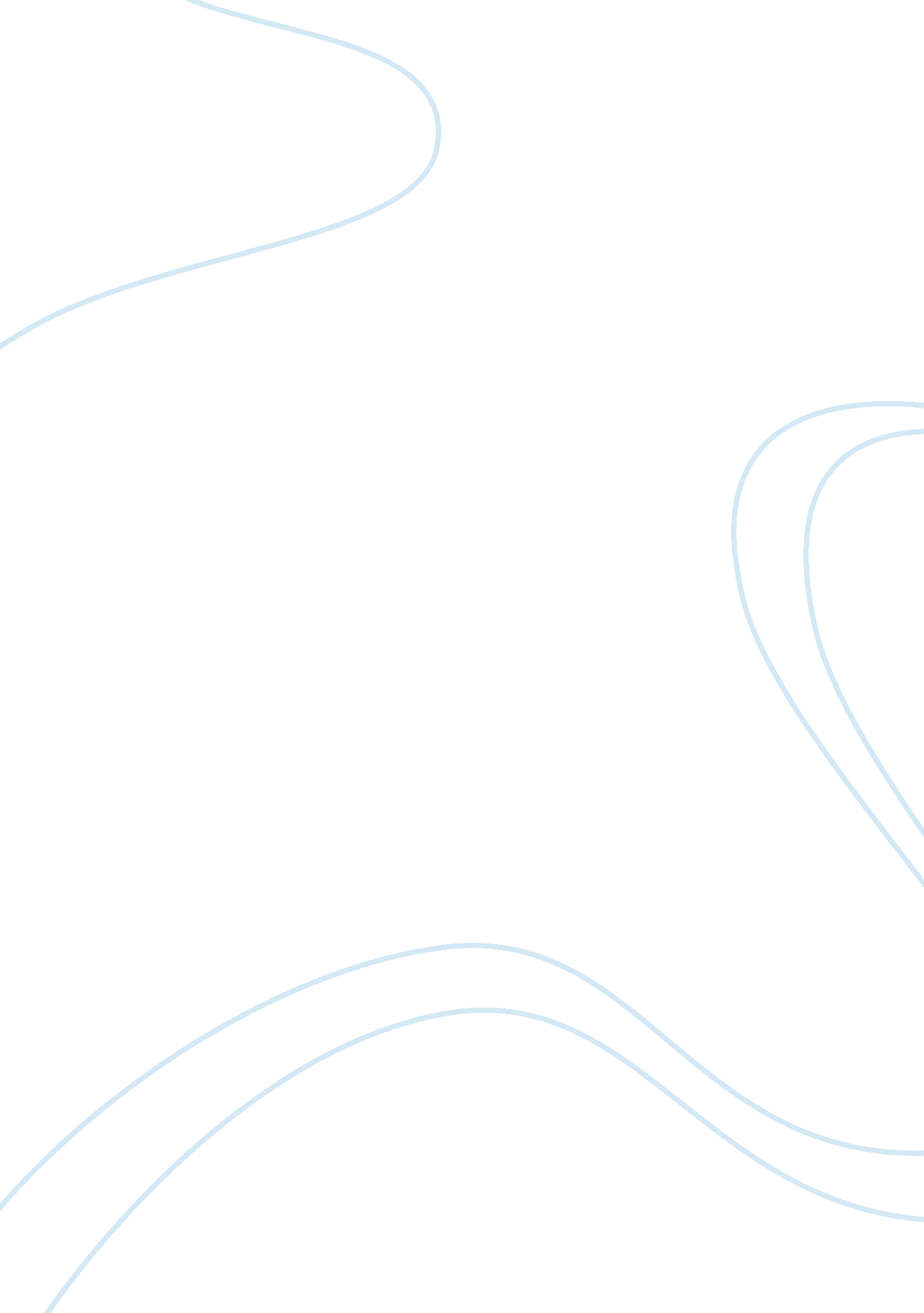 Description of a significant achievement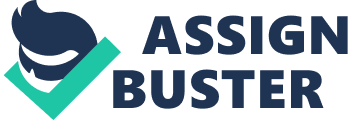 Over the years consistent gain of knowledge and skills in my area of interest and specialization has built my social and economic personality pillar. The impact of my achievements on my personal life is diverse and dynamic, cutting across regional, national, and international borders. 

Success in class work may seem to be the ultimate goal of education (Robbins 314), but to me, there is more to it than just academic excellence. To start with, I have become culturally diverse through social interactions with peers, instructors, tutors, and colleagues. This has widened up my scope towards understanding social diversities around the world. Secondly, my personal growth and development have been enhanced. Many at times, students concentrate on their schoolwork and fail to integrate the role of education in personal growth and development (Robbins 149). As a result, quality papers are held, but poor personal growth may be evident. Striking balance between every relevant role of education has been a primary impact of my educational pursuit. 